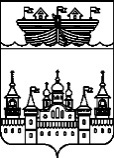 ЗЕМСКОЕ СОБРАНИЕ ВОСКРЕСЕНСКОГО МУНИЦИПАЛЬНОГОРАЙОНА НИЖЕГОРОДСКОЙ ОБЛАСТИР Е Ш Е Н И Е 08 августа 2016 года			 								     № 92О работе по профилактике безнадзорности и правонарушений несовершеннолетних на территории Воскресенского муниципального района В соответствии с планом работы Земского собрания Воскресенского муниципального района Нижегородской области на 2016 год, заслушав и обсудив информацию о работе по профилактике безнадзорности и правонарушений несовершеннолетних на территории Воскресенского муниципального района ,Земское собрание района р е ш и л о :Информацию о работе по профилактике безнадзорности и правонарушений несовершеннолетних на территории Воскресенского муниципального района принять к сведению.Глава местного самоуправления 							       А.В.БезденежныхО РАБОТЕ ПО ПРОФИЛАКТИКЕ БЕЗНАДЗОРНОСТИ И ПРАВОНАРУШЕНИЙ НЕСОВЕРШЕННОЛЕТНИХ НА ТЕРРИТОРИИ ВОСКРЕСЕНСКОГО МУНИЦИПАЛЬНОГО РАЙОНА 	Работа комиссии по делам несовершеннолетних и защите их прав при администрации Воскресенского муниципального района проводится в соответствии с Федеральным Законом от 24.06.1999 года № 120-ФЗ «Об основах системы профилактики безнадзорности и правонарушений несовершеннолетних», Закона Нижегородской области от 26.10.2006 года № 121-З «О комиссиях по делам несовершеннолетних и защите их прав в Нижегородской области», Закона Нижегородской области от 03.11.2006 года № 134-З «О наделении органов местного самоуправления Нижегородской области государственными полномочиями по созданию и организации деятельности комиссии по делам несовершеннолетних и защите их прав».	Профилактическая работа с несовершеннолетними осуществлялась в рамках муниципальной программы, и, в дальнейшем, в соответствии с комплексным межведомственным планом мероприятий по профилактике безнадзорности и правонарушений несовершеннолетних Воскресенского муниципального района на 2016-2018 годы.В состав комиссии по делам несовершеннолетних входит 11 человек, представители субъектов системы профилактики района. Председатель КДН и ЗП- заместитель главы администрации А.Г.Герасимов. За первое полугодие 2016 года проведено 13 заседаний КДН и ЗП. Осуществляя координацию деятельности органов и учреждений системы профилактики безнадзорности и правонарушений несовершеннолетних на территории Воскресенского муниципального района на заседании комиссии были заслушаны руководители учреждений культуры района, образовательных организаций, главы администраций по вопросам:- О работе Совета профилактики безнадзорности и правонарушений несовершеннолетних при администрации Благовещенского сельсовета;-Об организации работы МОУ Богородская СОШ по межведомственному взаимодействию с субъектами системы профилактики района с семьями, находящимися в социально- опасном положении и трудной жизненной ситуации;-Об организации работы с несовершеннолетними в Воскресенском районном народном краеведческом музее;- Об анализе добровольного анонимного иммунохроматического тестирования обучающихся образовательных организаций Воскресенского района на предмет немедицинского потребления наркотиков и других токсических веществ;-О работе учреждений культуры района: Барановского сельского клуба, Б-Полянского сельского клуба, Староустинского  сельского клуба по организации занятости несовершеннолетних в летний период 2016 года  и другие вопросы.В первом полугодии 2016 года в комиссию для рассмотрения поступило 73 протокола об административных правонарушениях ( в 2015 году- 68).Всего на взрослых лиц рассмотрено 64 протокола об административных правонарушениях. ( в 2015 году- 58)Наибольшее количество протоколов-  57 рассмотрено по ч.1 ст. 5.35 Кодекса Российской Федерации об административных правонарушениях на родителей за ненадлежащее исполнение обязанностей по содержанию, воспитанию, обучению, защите прав и законных интересов несовершеннолетних детей. Также в отношении взрослых рассмотрены протоколы за вовлечение несовершеннолетних в употребление алкогольной и спиртсодержащей продукции, нахождение в состоянии опьянения несовершеннолетних в возрасте до 16 лет, допуск несовершеннолетних не достигших  16 лет , в ночное время, на улице, без сопровождения  родителей.В отношении  несовершеннолетних рассмотрено 9 протоколов. (в 2015 году- 10). Несовершеннолетние привлечены к административной ответственности за нарушение установленного федеральным законом запрета курения табака на отдельных территориях, управление транспортным средством водителем, не имеющим права управления и другим статьям.Всего на заседаниях КДН и ЗП рассмотрено 17 дел в отношении несовершеннолетних: 9- об административных правонарушениях, 3 постановления об отказе в возбуждении уголовного дела, 2- материалы из школ и 3-по иным вопросам. (в 2015 году- 13 дел).По состоянию на 1 июля 2016 года на межведомственном контроле в КДН и ЗП состояло 7 несовершеннолетних, 26 семей. В отношении указанных категорий проводится индивидуальная профилактическая работа всеми субъектами системы профилактики района.За 6 месяцев 2016 года несовершеннолетними на территории района совершено 1 преступление по п «в» ч.2 ст. 158 УК РФ. ( кража денежных средств из кабинета логопеда в Воскресенской школе).В совершении преступления принял участие 1 несовершеннолетний.Работа в сфере семейного неблагополучия, жестокого обращения с детьми в районе проводится «социальными и родительскими» патрулями. В районе создан 1 межведомственный социальный патруль,  а также организована работа социальных патрулей в 11 сельских поселениях района.В 13 образовательных учреждениях района организована работа родительских патрулей. Графики выездов родительских патрулей согласуются с Отделом МВД России по Воскресенскому району и КДН и ЗП. Основными местами патрулирования являются сельские клубы и Дома культуры, кафе, места проведения массовых мероприятий с участием обучающихся, посещение семей, находящихся в социально- опасном положении и трудной жизненной ситуации. По результатам рейдов отмечено, что  несовершеннолетних, посещающих в вечернее время  клубы и Дома культуры значительно уменьшилось.Всеми органами и учреждениями системы профилактики района, в соответствии с планами работы, проводятся мероприятия, направленные на профилактику вредных привычек, правонарушений, формирование здорового образа жизни несовершеннолетних:- В соответствии с приказом управления образования 25 марта 2016 года прошло  единое районное родительское собрание;-27 мая 2016 года учащиеся школ района приняли участие в Едином дне профилактики;- в рамках тематической акции, направленной на профилактику вредных привычек «За здоровье и безопасность наших детей» в школах прошли спортивное соревнования, конкурсы рисунков. Участники волонтерского объединения Воскресенской школы выпустили листовки «За здоровый образ жизни» для обучающихся 6-11 классов. Учащимися Задворковской школы проведен флешмоб «Двигайся вместе с нами!» для 10-11 классов.Участники волонтерского объединения «Правильный выбор» МОУ Воскресенская СШ приняли участие в областном фестивале-конкурсе «День независимости», который был посвящен формированию здорового образа жизни.Специалистами государственного бюджетного учреждения «Центр социальной помощи семье и детям «Теремок» были  организованы: -акция «Это не стоит твоей жизни»;-кинолекторий для несовершеннолетних, состоящих на межведомственном учете.Во всех библиотеках района для несовершеннолетних оформлены выставки «Молодой России- здоровый образ жизни», «Здоровье как жизненный приоритет», «Здоровому образ жизни-да». В апреле 2016 года в библиотеках района прошли акции «Через книгу в мир здоровья», часы-информации «Скажи жизни-да!». При центральной библиотеке района ведет работу правовой клуб «Фемида». В клубах и Домах культуры района оформлены уголки правовой информации, проводятся мероприятия профилактической направленности.Среди проблем в сфере профилактики является ограничение доступа членов КДН и ЗП, представителей «социальных и родительских патрулей» в семьи, требующие контроля и низкая эффективность лечения родителей от алкогольной зависимости. Практически по истечении 1-2 месяцев родители после кодирования снова уходят в запои. От длительного лечения в реабилитационных центрах  такие родители отказываются.